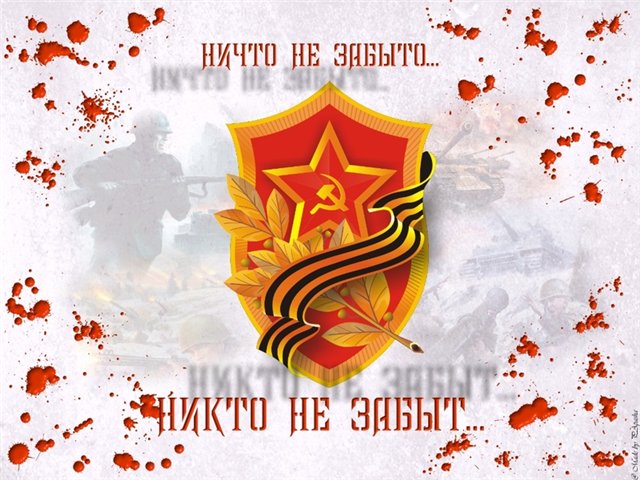  Разработка интегрированного  урока по русскому языку  и литературе «Большая буква в именах собственных»,  посвящённого                       70-летию  Великой Победы                                                      « Никто не забыт- ничто не забыто!!!»                                                 Учитель: Алимбекова Гулмира Кожановна                                                    г. Шу средняя школа №40 Интегрированный урок 2 класс  русский язык и литература.Тема: Большая буква в именах собственныхЦель урока: : углубить представление детей о написании заглавной буквы в именах собственных и географических названиях.Задачи:образовательная: обеспечить закрепление знаний о правописании большой буквы в именах людей , способствовать формированию системы знаний о правописании большой буквы в названиях стран;развивающая: способствовать развитию речи, способности выразительно передавать смысл прочитанных стихотворений .воспитательная: способствовать воспитанию чувства патриотизма, гордости за нашу Родину, готовность защищать ее в трудное время. Методы обучения:-объяснительно-иллюстративный-частично-поисковый.Форма проведения: интегрированный урок  русского языка и литературы+музыкаОборудование:  мультимедийная презентация «День Победы», музыкальное сопровождение:, «Священная война», минута молчания – метроном, «Солнечный круг», «День Победы»,  Ход урокаI.  Организационный момент. Ученик: Течет река времени. Прошло уже  более  семидесяти  лет с того страшного дня, когда настежь распахнулись огромные двери войны, но не заживают раны в сердцах человеческих.Мы не имеем права забыть ужасы этой войны, чтобы они не повторились вновь.Мы не имеем права забыть тех солдат, которые погибли ради того, чтобы мы сейчас жили.Мы вновь и вновь возвращаемся мыслями в те суровые годы, к тем героическим дням.Учитель : Сегодня наш урок посвящен к 70-летию Великой Победы Все дальше вглубь истории годОтодвигают время так нещадно Но память как бурлящая  вода Дробит гранит былого беспощадно.2 чтец:Не заглушить, не вытоптать годам,Тот длинный путь, что много крови выпилКак в дом родной нагрянула бедаИ первый прогремел смертельный выстре  3 чтец: Не заглушить победный тот салют, Гремевший над землей, во имя жизни,  И павшие из памяти встают  Погибшие за честь родной отчизны22 июня 1941 года на нашу родину напал злой и сильный враг- фашистская Германия. На защиту своей страны встал весь советский народ.II. Проверка домашнего задания: Орфографическая разминкаГород бомбили  нам объявили, что началась война. Какие орфограммы вы встретили в предложении?III. Каллиграфическое письмо.Мм Москва –город геройIV. Словарная работа:      Прочитайте текст. Назовите слова правописание которых нельзя проверить.Отец моей мамы, мой дедушка, был солдатом Великой Отечественной войны. Он был младшим командиром, и погиб как герой в тяжелейших боях под Москвой. Когда в День Победы в столице нашей Родины гремят залпы праздничного салюта, я с болью и гордостью думаю о своем дедушке, которого, к сожалению, никогда не видела. Выписывают слова: Отец, солдат, командир, герой, Москва, День Победы, салют.Какие слова написаны с большой буквы? Почему?Выяснить, какие ещё слова пишутся … (с большой буквы)»V. Актуализация знаний. Определение темы урока. Целеполагание. Над какой темой мы будем работать?Комментированное письмо:Велика Россия, а отступать  некуда позади Москва!Подчеркните имена собственные.Физкультминутка. Как солдаты на параде,
Мы шагаем ряд за рядом,
Левой - раз, левой - раз,
Посмотрите все на нас.
Мы ногами топ-топ,
Мы руками хлоп-хлоп!
Мы глазами миг-миг,
Мы плечами чик-чик.
Снова выстроились в ряд,
Словно вышли на парад.
Раз-два, раз-два,
Заниматься нам пора!VI. Работа в группах :1.Чтение и разбор текста  о 28 героях-панфиловцах « Подвиг у Дубосекова»  Вопросы   «Ты мне ,я тебе » Группы задают вопросы друг другу по прочитанному текстуНазовите  в тексте имена собственные. Москва , разъезд Дубосекова, генерал Панфилов, политрук Клочков, сержант Петренко,рядовой  Емцов… VII  Минута молчания -метроном:    Памяти павших отцов и старших братьев, памяти вечно молодых солдат и офицеров Советской Армии , павших на фронтах войны почтим минутой молчания.VIII Зрительный диктант:Кружилась в поле злая осень,Шумела поздняя листва.Их было только двадцать восемь,А за спиной была МоскваIX.X Итог урока:Что вы узнали на уроке?Какая приближается Великая дата?X. Рефлексия 1 чтец:                      Мы родились, когда все было в прошлом                                   Победе нашей уже много лет,                                   Но как нам близко то, что уже в прошлом                                   Дай бог вам ветераны долгих лет2 чтец: Спасибо вам, что мы войны не знали,            Что мы не слышим шум тех страшных лет,            Что вы нам жизнь своею жизнью дали.            Дай бог вам, ветераны, долгих лет!                   3 Чтец:     Да, это праздник вашей седины!                                    Вы пережили много бед.                                    Поклон вам низкий до земли!                                    Дай бог вам, ветераны, долгих лет!Песня: « Сднем Победы  Прадедушка»Ребята, давайте отпустим в небо белые шары, как символ светлой памяти и благодарности ветеранам, павшим героям Великой Отечественной войны                                            Приложение                                    ПОДВИГ У ДУБОСЕКОВА1.В середине ноября 1941 года фашисты возобновили своё наступление на Москву. Один из главных танковых ударов врага пришёлся по дивизии генерала Панфилова.Разъезд Дубосеково. 118-й километр от Москвы. Поле. Холмы. Перелески. Чуть поодаль петляет Лама. Здесь на холме, на открытом поле, герои из дивизии генерала Панфилова преградили фашистам путь.Их было 28. Возглавлял бойцов политрук (была в те годы такая должность) Клочков. Врылись солдаты в землю. Прильнули к краям окопов.Рванулись танки, гудят моторами. Сосчитали солдаты:— Батюшки, двадцать штук!Усмехнулся Клочков:— Двадцать танков. Так это, выходит, меньше, чем по одному на человека.— Меньше, — сказал рядовой Емцов.— Конечно, меньше, — сказал Петренко2.Поле. Холмы. Перелески. Чуть поодаль петляет Лама.Вступили герои в бой.— Ура! — разнеслось над окопами.Это солдаты первый подбили танк.Снова гремит «Ура!». Это второй споткнулся, фыркнул мотором, лязгнул бронёй и замер. И снова «Ура!». И снова. Четырнадцать танков из двадцати подбили герои. Отошли, отползли уцелевших шесть.Рассмеялся сержант Петренко:— Поперхнулся, видать, разбойник.— Эка же, хвост поджал.Передохнули солдаты. Видят — снова идёт лавина. Сосчитали — тридцать фашистских танков.Посмотрел на солдат политрук Клочков. Замерли все. Притихли. Лишь слышен железа лязг. Ближе всё танки, ближе.— Друзья, — произнёс Клочков, — велика Россия, а отступать некуда. Позади Москва.— Понятно, товарищ политрук, — ответили солдаты.— Москва!3.Вступили солдаты в битву. Всё меньше и меньше в живых героев. Пали Емцов и Петренко. Погиб Бондаренко. Погиб Трофимов. Нарсунбай Есебулатов убит. Шопоков. Всё меньше и меньше солдат и гранат.Вот ранен и сам Клочков. Поднялся навстречу танку. Бросил гранату. Взорван фашистский танк. Радость победы озарила лицо Клочкова. И в ту же секунду сразила героя пуля. Пал политрук Клочков.Стойко сражались герои-панфиловцы. Доказали, что мужеству нет предела. Не пропустили они фашистов.Разъезд Дубосеково. Поле. Холмы. Перелески. Где-то рядом петляет Лама. Разъезд Дубосеково — для каждого русского сердца дорогое, святое место.28 героев ПанфиловцевАнатолий Журавлев   Зимой в окопах стоят солдаты,
   В руках гранаты,автоматы.
   Насмерть стояли вы,путь преградили,
   Танков армаду остановили.                   
            
   Врагов просили бить матери, дети,
   За них родимых все в ответе.
   Просили бить сосны в снежном поле,
   Страны великой нашей раздолье.

   Их двадцать восемь подвиг совершили,
   Врагов заклятых не пропустили.
   Вы их громили, страха не зная,
   Москву – столицу здесь защищая.
               
   Помнят матери о сыновней доле,
   Помнят сосёнки,снежное поле.
   Помнит Отчизна,их помнит столица,
   Насмерть стоявших героев лица.

   Стоят в граните войны солдаты,
   В руках гранаты,автоматы.
   Слава вам,Родину вы защитили,
   Собой фашизму путь преградили.
        21 января    2011 г.   Сегодня на          урокеЯУзнал, открыл для себяСегодня на          урокеЯНаучился, смогСегодня на          урокеЯМогу похвалить себя и своих одноклассников